ALLEGATO 3 alla domanda di agevolazioneMINISTERO DELLO SVILUPPO ECONOMICODIREZIONE GENERALE PER GLI INCENTIVI ALLE IMPRESEC.F.: ……………………………………………Posta elettronica certificata (come risultante dal Registro dalle imprese): ……………………………………………….Denominazione impresa: …………………………………………………………………………………………………..Natura giuridica: ……………………………….Cognome: ……………………………………....Nome:  …………………………………………..Sesso: M[ ]/F[ ]	Data di nascita:…..…..................	Provincia: …..............................Comune (o Stato estero) di nascita: ………………………………………………………………………………………...C.F. firmatario: ………………………………………..…….. in qualità di1 ……………………………………..………..Il/La sottoscritto/a, in qualità di1	,DICHIARA CHEall’impresa richiedente le agevolazioni e/o ad altri soggetti ad essa collegati rientranti nella medesima impresa unica di cui all’articolo 2, paragrafo 2, dei Regolamenti de minimis:non è stato concesso, nell’esercizio finanziario corrente e nei 2 esercizi finanziari precedenti, alcun aiuto “de minimis”2, tenuto conto anche delle disposizioni relative a fusioni/acquisizioni o scissioni;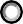 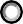 sono stati concessi, nell’esercizio finanziario corrente e nei 2 esercizi finanziari precedenti, aiuti “de minimis”, tenuto conto anche delle disposizioni relative a fusioni/acquisizioni o scissioni, pari a €	come di seguitodettagliato;1 Indicare l’ipotesi che ricorre: legale rappresentante, procuratore speciale, ecc..2 Si intende aiuti a valere sui Regolamenti (UE) 1407/2013, (UE) 1408/2013, (UE) 717/2014.Il/La sottoscritto/a dichiara infine:di essere consapevole delle responsabilità, anche penali, derivanti dal rilascio di dichiarazioni mendaci e della conseguente decadenza dei benefici concessi sulla base di una dichiarazione non veritiera, ai sensi degli articoli 75 e 76 del DPR 28 dicembre 2000, n. 445;di essere informato/a, ai sensi del D. Lgs. n. 196/2003 (codice in materia di protezione dei dati personali) che i dati personali raccolti saranno trattati esclusivamente nell’ambito del procedimento per il quale la presente dichiarazione viene resa.FIRMA DIGITALECFEnte concedenteRiferimento normativo/amministrativo che prevede l’agevolazioneEstremi del provvedimento di concessione e dataIMPORTO dell’aiuto DE MINIMISconcesso